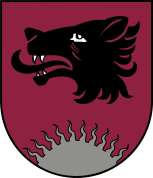 LATVIJAS REPUBLIKABalvu novada pašvaldības aģentūra “SAN-TEX”PVN reģ. Nr. LV90001663120, Bērzpils iela 56, Balvi, Balvu novads, LV-4501                                                                                                                                   Tālr.+37164507197, +37164507198, E-pasts: santex@balvi.lvAPSTIPRINĀTIar Balvu novada pašvaldības aģentūras „SAN-TEX”Izsoļu komisijas2019.gada 16.septembralēmumu Nr.2KUSTAMĀS MANTAS – TRAKTORA MTZ-80, VALSTS REĢISTRĀCIJAS NUMURS T347LC, IZSOLES NOTEIKUMII Vispārīgie jautājumi1.1. Šie noteikumi (turpmāk tekstā – Noteikumi) nosaka kārtību, kādā organizējama       traktora MTZ-80, valsts reģistrācijas numurs T347LC (turpmāk tekstā – Kustamā         manta) izsole, atbilstoši Publiskas personas mantas atsavināšanas likumam.1.2. Izsoli organizē Balvu novada pašvaldības aģentūras „SAN-TEX” Izsoļu komisija            (turpmāk tekstā – Komisija). 1.3. Izsole notiks: Bērzpils ielā 56, Balvos, Balvu novada pašvaldības aģentūras „SAN-       TEX”, 2.stāva sēžu zālē, 2019.gada 3.oktobrī plkst.14:30.1.4. Izsoles veids – atklāta mutiska izsole ar augšupejošu soli. 1.5. Kustamās mantas sākumcena EUR 1144,00 (viens tūkstotis viens simts četrdesmit četri       euro 00 centi).1.6. Izsoles solis – EUR 20.00 (divdesmit euro 00 centi).1.7. Reģistrācijas maksa – EUR 5.00 (pieci euro 00 centi).1.8. Nodrošinājuma nauda – 10% apmērā no kustamās mantas sākumcenas - EUR 114,40       (Viens simts četrpadsmit euro 40 centi).1.9. Reģistrācijas maksa un nodrošinājuma nauda uzskatāma par samaksātu, ja attiecīgā       naudas summa ir ieskaitīta Balvu novada pašvaldības aģentūras „SAN-TEX”, Bērzpils             iela 56, Balvi, LV-4501, Reģ.Nr. 90001663120, AS “Citadele banka” norēķinu kontā                     LV12 PARX 0006 6847 6001 5.1.10.Sludinājums par kustamās mantas izsoli publicējams Ziemeļlatgales laikrakstā      “Vaduguns”, Balvu novada pašvaldības mājaslapā www.balvi.lv un Balvu novada        pašvaldības aģentūras „SAN-TEX” mājaslapā www.san-tex.lv.1.11.Izsoles rezultātus apstiprina Balvu novada pašvaldības aģentūras „SAN-TEX” Izsoļu komisija. 1.12.Noteikumos var izdarīt grozījumus ne vēlāk kā līdz Noteikumu 3.2.punktā noteiktajamtermiņam. 1.13.Personai, kas vēlas piedalīties izsolē, jāsedz visas izmaksas, kas saistītas ar viņa dalībuizsolē, tai skaitā, dokumentu sagatavošana. 1.14.Pirkuma līguma noteikumi var tikt grozīti un papildināti pirms tā parakstīšanas.
II  Kustamās mantas raksturojums2.1. Traktora marka/ modelis: MTZ-80; 2.2. Valsts reģistrācijas numurs T347LC;2.3.  Izlaiduma gads: 1984;2.4.  Traktora rūpn. Nr. 354231, motora Nr.761192;2.5.  Reģistrācijas apliecība: A235459, reģ. datums 2004.gada 26.maijs, VTUI Balvu raj.daļa;2.6.  Tehniskā apskate: nav;2.7.  Traktora apskates laikā tika konstatēts, ka ir:        Rūsa kabīnei, motora pārsegam, aizmugures spārniem, caurejoša rūsa kabīnes durvīm,         deformēts un remontēts aizm.kr.spārns, kabīnes grīda, riepas nodilušas un sasprēgājušas,         nav aizmugures piekares, pārsaldēts motora bloks, karterī pie eļļas ūdens, bojāti         aizmugures lukturi. Bez tehniskās apskates.2.8. Traktoru var apskatīt darba dienās, iepriekš sazinoties ar Balvu novada        pašvaldības aģentūras “SAN-TEX” direktoru Uldi Sprudzānu pa mobilo tālruni +371          29442378.III   Izsoles priekšnoteikumi3.1.  Par izsoles dalībnieku var kļūt jebkura fiziska vai juridiska persona, kura saskaņā ar        Latvijas Republikā spēkā esošajiem normatīvajiem aktiem var iegūt īpašumā kustamo         mantu, ir izpildījusi šajos noteikumos noteiktos priekšnoteikumus noteiktajā termiņā.3.2.  Izsoles dalībnieku reģistrācija Balvu novada pašvaldības aģentūrā “SAN-TEX”, Bērzpils        ielā 56, Balvos, Balvu novadā no sludinājuma publicēšanas dienas Balvu novada         pašvaldības aģentūras “SAN-TEX” mājas lapā www.san-tex.lv, Ziemeļlatgales laikrakstā         “Vaduguns”, Balvu novada pašvaldības mājaslapā www.balvi.lv  līdz 2019.gada         2.oktobrim plkst.16:30.3.3.  Izsoles dalībniekiem jāiesniedz sekojoši dokumenti: 3.3.1. Fiziskai personai:3.3.1.1. Balvu novada pašvaldības aģentūrai “SAN-TEX” adresēts iesniegums par vēlēšanos             piedalīties atsavināmās kustamās mantas izsolē saskaņā ar šiem izsoles noteikumiem;3.3.1.2. Jāuzrāda personu apliecinošs dokuments;3.3.1.3. Kvīts par reģistrācijas maksas un nodrošinājuma naudas samaksu;3.3.1.4. Noteiktajā kārtībā apliecināta pilnvara pārstāvēt fizisku personu izsolē, uzrādot pasi,             ja to pārstāv cita persona.3.3.2. Juridiskai personai:3.3.2.1. Balvu novada pašvaldības aģentūrai “SAN-TEX” adresēts iesniegums par vēlēšanos             piedalīties atsavināmās kustamās mantas izsolē saskaņā ar šiem izsoles noteikumiem;3.3.2.2. Kvīts par reģistrācijas maksas un nodrošinājuma naudas samaksu;3.3.2.3.Dokuments, kas apliecina pārstāvības tiesības vai noteiktajā kārtībā apliecināta              pilnvara pārstāvēt juridisko personu izsolē, uzrādot pasi, ja to pārstāv persona, kurai              nav pārstāvības tiesību;3.3.2.4. Latvijas Republikas Uzņēmumu reģistra izziņa par attiecīgās amatpersonas paraksta             tiesībām, kas izsniegta ne agrāk par sešām nedēļām no izsoles dienas3.3.2.5.Izsoles dalībniekam jābūt reģistrētam Komercreģistrā.3.4. Reģistrācijai iesniegtie dokumenti izsoles dalībniekiem atpakaļ netiek atdoti.3.5. Ja persona ir izpildījusi šo noteikumu 3.3.punktā un tā apakšpunktos minētās prasības, tā      tiek reģistrēta izsoles dalībnieku reģistrācijas lapā, kurā norāda: dalībnieka kārtas numuru;        fiziskai personai – vārdu, uzvārdu, personas kodu, dzīvesvietas adresi, juridiskai        personai - nosaukumu, reģistrācijas numuru, juridisko adresi, atzīmi par šo noteikumu           3.3.punkta apakšpunktos iesniegtajiem dokumentiem. 3.6. Reģistrētam izsoles dalībniekam izsniedz reģistrācijas apliecību.3.7. Izsoles dalībnieks netiek reģistrēts, ja: 3.7.1. nav vēl iestājies vai ir jau beidzies izsoles dalībnieku reģistrācijas termiņš;3.7.2. nav iesniegti visi šajos Noteikumos minētie dokumenti;3.7.3. dalībnieks rakstiski nav apliecinājis, ka piekrīt atsavināmās kustamās mantas izsoles          noteikumiem; 3.7.4. ja uz izsoles dienu ir ierosināta pretendenta maksātnespēja vai tā saimnieciskā darbība       ir apturēta; 3.9. Izsoles reģistratoram nav tiesību līdz izsoles sākumam izpaust jebkādas ziņas par       reģistrētajiem izsoles dalībniekiem.IV  Izsoles process4.1. Izsolē var piedalīties tās fiziskas un juridiskas personas, kuras ir reģistrētas šajos       noteikumos noteiktajā kārtībā un tām ir izsniegtas izsoles dalībnieka reģistrācijas         apliecības. 4.2. Izsole var notikt arī tad, ja reģistrējies un uz izsoli ir ieradies viens dalībnieks. 4.3. Ja noteiktajā laikā ir reģistrējušies vairāk par vienu dalībnieku, bet uz izsoli ierodas viens       dalībnieks, izsoli atliek uz desmit minūtēm. Ja pēc desmit minūtēm nav ieradušies pārējie        dalībnieki, izsoles vadītājs paziņo vienu no šādiem komisijas lēmumiem: 4.3.1. Sākt izsoli, piedaloties vienam izsoles dalībniekam. Izsoles vadītājs piedāvā šim       Dalībniekam solīt kustamās mantas pirkuma cenu un viņš kļūst par izsoles uzvarētāju,        ja ir pārsolījis sākumcenu. 4.3.2. Noteikt, ka izsole nenotiek. 4.4. Dalībniekam, kas ir reģistrējies uz atsavināmās kustamās mantas izsoli, un nav ieradies uz       izsoli, nav atteicies no dalības izsolē, kā arī nav rakstiski brīdinājis par neierašanos,        nodrošinājuma nauda netiek atmaksāta. 4.5. Ja izsole nenotiek, reģistrētajam dalībniekam, kurš ieradies uz izsoli, ir tiesības pieprasīt       atpakaļ nodrošinājuma naudu, kas jāatmaksā 5 (piecu) darba dienu laikā no pieprasījuma        saņemšanas. 4.6. Ja dalībnieks nepieprasa iemaksāto naudas summu, viņam ir tiesības saņemt jaunu        reģistrācijas apliecību un piedalīties atkārtotā izsolē bez šo Noteikumu 3.3.punkta        apakšpunktos minēto dokumentu uzrādīšanas un iesniegšanas. 4.7. Ja izsoles dalībnieks neierodas uz atkārtotās izsoles pārreģistrāciju, viņš zaudē tiesības        piedalīties šajā izsolē. 4.8. Pie ieejas izsoles telpā, dalībnieks uzrāda izsoles sekretāram (protokolistam) personu       apliecinošu dokumentu un reģistrācijas apliecību, uz kuras pamata viņam izsniedz izsoles        dalībnieka reģistrācijas kartīti. Pilnvarotās personas papildus uzrāda pilnvaru. 4.9. Izsoles dalībnieki pirms izsoles sākšanas parakstās par iepazīšanos ar izsoles       noteikumiem, apliecinot, ka viņi ir iepazinušies ar izsoles noteikumiem un viņiem šajā        sakarā nav nekādu pretenziju. 4.10. Izsoles gaita tiek protokolēta izsoles gaitas protokolā. Izsoles gaitas protokolā atspoguļo       visas Komisijas priekšsēdētāja un izsoles dalībnieku darbības izsoles gaitā. Izsoles          gaitas protokolu paraksta visi komisijas locekļi. 4.11. Komisijas priekšsēdētājs, atklājot izsoli, iepazīstina ar Komisijas sastāvu un pārliecinās       par izsoles dalībnieku ierašanos saskaņā ar dalībnieku reģistrācijas sarakstu. 4.12. Komisijas priekšsēdētājs īsi raksturo pārdodamo kustamo mantu, paziņo nosacīto      (sākotnējo) cenu, kā arī izsoles soli – summu, par kādu nosacītā (sākotnējā) cena tiek        paaugstināta ar katru nākamo solījumu. 4.13. Solīšanas sākumā izsoles vadītājs lūdz dalībniekus apstiprināt gatavību iegādāties       kustamo mantu par izsoles sākumcenu. Dalībnieks, kas neapstiprina gatavību iegādāties        kustamo mantu par sākumcenu, uzskatāms par atteikušos no dalības izsolē un viņam        nodrošinājuma nauda netiek atmaksāta. 4.14. Pēc komisijas priekšsēdētāja ziņojuma sākas solīšanas process. 4.15. Solīšana notiek pa vienam izsoles solim. 4.16. Komisijas priekšsēdētājs nosauc izsolāmās kustamās mantas sākotnējo cenu un jautā:       “Kas sola vairāk?”. 4.17. Izsoles dalībnieki solīšanas procesā paceļ savu reģistrācijas kartīti ar numuru. Komisijas       priekšsēdētājs paziņo solītāja reģistrācijas numuru un piedāvāto cenu. Ja neviens no        dalībniekiem vairs augstāku cenu nepiedāvā, izsoles vadītājs 3 (trīs) reizes atkārto        pēdējo augstāko cenu un fiksē to ar āmura piesitienu. Pēc āmura pēdējā (trešā) piesitiena        kustamā manta ir pārdota personai, kas solījusi pēdējo augstāko cenu. 4.18. Dalībnieka reģistrācijas numurs un solītā cena tiek ierakstīti izsoles gaitas protokolā. 4.19. Katrs dalībnieka solījums ir viņam līdz kustamās mantas tiesību pārejai izsoles       uzvarētājam saistošs apliecinājums, ka viņš palielina solīto kustamo mantu cenu par        noteikto izsoles soli. 4.20. Ja vairāki dalībnieki vienlaicīgi ir piedāvājuši vienādu cenu un vizuāli nav iespējams       izšķirt, kurš piedāvāja pirmais, izsoles vadītājs ar izlozi izšķir, kuram no šiem        dalībniekiem tiek ieskaitīts šis solījums. Izloze tiek veikta, sagatavojot tādu ložu skaitu,        kas atbilst vienlaicīgi solījušo dalībnieku skaitam un vienu no tām iezīmējot ar krustiņu.        Dalībnieki velk lozes atbilstoši to solīšanas karšu numuriem. Dalībnieks, kas izvelk lozi        ar krustiņu, uzskatāms par pirmo solītāju. 4.21. Katrs solītājs izsoles dalībnieku sarakstā ar savu parakstu apstiprina savu pēdējo solīto       cenu. Minēto izsoles dalībnieku sarakstu paraksta visi Komisijas locekļi. 4.22. Dalībnieks, kas piedāvājis visaugstāko cenu, pēc nosolīšanas ar savu parakstu izsoles       gaitas protokolā apliecina tajā norādītās cenas atbilstību nosolītajai cenai. 4.23. Izsoles dalībnieks, kurš kustamo mantu nosolījis, bet neparakstās izsoles gaitas       protokolā, tādējādi ir atteicies no nosolītās kustamās mantas. Pēc komisijas lēmuma viņš        tiek svītrots no dalībnieku saraksta, un viņam netiek atmaksāta reģistrācijas nauda un        nodrošinājuma nauda. Ja pēc tam izsolē ir palikuši vismaz divi dalībnieki, tiek izdarīts        attiecīgs ieraksts izsoles gaitas protokolā, un izsole tiek atkārtota. Ja palicis viens        dalībnieks, komisija rīkojas atbilstoši šo Noteikumu 4.3.1.punktam. 4.24. Pēc izsoles gaitas protokola parakstīšanas dalībnieks, kas nosolījis kustamo mantu,       saņem izsoles gaitas protokola kopiju par izsolē iegūto kustamo mantu. 4.25. Izsoles dalībniekiem, kuri nav nosolījuši kustamo mantu, atmaksā nodrošinājuma naudu      5 (piecu) darba dienu laikā no pieprasījuma saņemšanas. Reģistrācijas nauda netiek        atmaksāta nevienam izsoles dalībniekam.V  Samaksas kārtība5.1. Nosolītājam sava piedāvātā augstākā summa, atrēķinot iemaksāto nodrošinājuma naudu,       jāsamaksā par nosolīto kustamo mantu ne vēlāk kā 1 (vienas) nedēļas laikā no izsoles        dienas. Iemaksātā nodrošinājuma summa, kas noteikta Noteikumu 1.9.punktā, tiek        ieskaitīta pirkuma summā.5.2. Ja nosolītājs pēc izsoles apņēmies samaksāt par nosolīto mantu Noteikumu 5.1.punktā       noteiktajā termiņā, bet nav veicis samaksu minētajā termiņā, nosolītājs zaudē iesniegto        nodrošinājuma summu un komisijai ir tiesības pieņemt lēmumu par to, ka izsoles        uzvarētājs zaudē tiesības uz nosolīto kustamo mantu un atzīt par izsoles uzvarētāju izsoles        dalībnieku, kurš nosolījis iepriekšējo augstāko cenu (pārsolītais pircējs).5.3. Ja tiek pieņemts Noteikumu 5.2.punktā minētais lēmums, komisija piedāvā pirkt kustamo       mantu pārsolītajam pircējam par viņa nosolīto augstāko cenu (nākamā augstākā cena).        Pārsolītajam pircējam ir tiesības divu nedēļu laikā no piedāvājuma saņemšanas dienas        paziņot komisijai par kustamās mantas pirkšanu par paša nosolīto augstāko cenu. Ja        pārsolītais pircējs nesniedz atbildi noteiktajā termiņā, tiek uzskatīts, ka viņš ir noraidījis        komisijas piedāvājumus. Ja pārsolītais pircējs piekrīt komisijas piedāvājumam, nosolītā        summa jāsamaksā Noteikumos minētajā termiņā. Šajā gadījumā izsoles uzvarētajam        nodrošinājuma nauda netiek atmaksāta. 5.5. Ja pārsolītais pircējs atsakās pirkt kustamo mantu, neveic nosolītās summas samaksu       un/vai neparaksta pirkuma līgumu, kā arī gadījumā, ja neviens pircējs nav pārsolījis         izsoles sākumcenu, izsole atzīstama par nenotikušu.VI  Nenotikusi izsole6.1. Izsole atzīstama par nenotikušu, ja: 6.1.1. noteiktajā termiņā neviens dalībnieks nav reģistrējies; 6.1.2. noteiktajā termiņā ir reģistrējušies vairāk par vienu dalībnieku, bet uz izsoli neviens          neierodas; 6.1.3. izsoles sākumcena nav pārsolīta6.1.4. nosolītājs atsakās pirkt kustamo mantu par nosolīto summu, neveic nosolītās summas          samaksu un/vai neparaksta pirkuma līgumu. VII Izsoles rezultātu apstiprināšana un pirkuma līguma slēgšana7.1. Izsoles rezultātus apstiprina Balvu novada pašvaldības aģentūras “SAN-TEX” izsoļu       komisija tuvākajā sēdē pēc nosolītās augstākās cenas samaksas un attiecīga apliecinoša        dokumenta saņemšanas. 7.2. Pirkuma līgumu paraksta 7 (septiņu) darba dienu laikā pēc izsoles rezultātu       apstiprināšanas dienas.VIII Komisijas lēmuma pārsūdzēšana8.1. Izsoles dalībniekiem ir tiesības iesniegt sūdzību Balvu novada pašvaldībai par komisijas       veiktajām darbībām 5 (piecu) dienu laikā no izsoles dienas. 8.2. Ja kāds no Komisijas lēmumiem tiek pārsūdzēts, attiecīgi pagarinās Noteikumos minētie       termiņi. Balvu novada pašvaldības aģentūras „SAN-TEX”Izsoļu komisijas priekšsēdētājs                                                                	 U. Sprudzāns